Stage 1 DramaAssessment Type 3:  Creative Synthesis - Summative TaskDescription of TaskFollowing our study as a class of Scattered Lives by Sally McKenzie, devise a hypothetical production which uses new technology in an original way to express McKenzie’s ideas. You can approach the creation of your hypothetical production as either a director or a designer. Your hypothetical production and the technology you use needs to apply what you have learnt about the two styles we have studied: Verbatim Theatre and Brechtian Theatre. You may include one or both of these styles in your concept (or vision).In creating your hypothetical production, you will need to develop a ‘concept’ or ‘vision’ for the play - as discussed in our work on ‘Conceptualising for the Theatre’ earlier in the semester. Once you have created your concept or vision, select 5 key moments or sections of script to illustrate your creative ideas, including your innovative use of technology.Suggested ways you can explore the use of technology are:Creating a short Youtube video to promote and publicise your hypothetical productioninnovative interaction between live performers and video projections, including use of live on-stage camera and projectionuse of headphones and smart phones to individualise the audio experience for viewers of the productionperforming the play in real-time over the internet with a sister school in Canada using filmmaking techniques and live streamingapplying an intelligent lighting design to the productionOral Presentation:You may present your concept (or vision), ideas for staging, including innovative use of technology to the class in an oral presentation of up to 6 minutes. 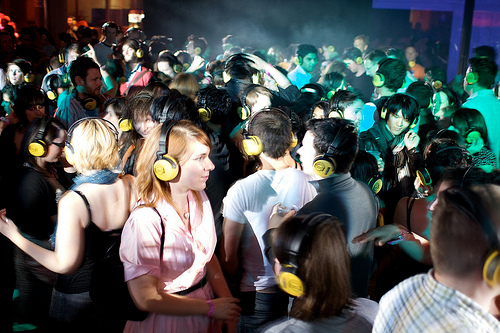 Performance Standards for Stage 1 DramaUnderstanding and ExplorationCritical and Creative ThinkingCreative ApplicationAUE1 Focused and astute understanding and exploration of dramatic roles, conventions and processesUE2 Highly detailed and in-depth understanding and exploration of dramatic ideas, texts, styles and innovationsCCT1 Highly creative thinking and experimentation in the development of dramatic ideasCCT2 Perceptive analysis and evaluation of dramatic ideas, products and technologiesCA1 Highly creative and proficient application of dramatic skills CA2 Focused and sustained collaborative application of ideas and processes BUE1 Thorough understanding and exploration of dramatic roles, conventions and processesUE2 Detailed understanding and exploration of dramatic ideas, texts, styles and innovationsCCT1 Creative thinking and experimentation in the development of dramatic ideasCCT2 Comprehensive analysis and evaluation of dramatic ideas, products and technologiesCA1 Creative and capable application of dramatic skills CA2 Focused collaborative application of ideas and processesCUE1 Competent understanding and exploration of dramatic roles, conventions and processesUE2 Considered understanding and exploration of dramatic ideas, texts, styles and innovationsCCT1 Generally creative thinking and experimentation in the development of dramatic ideasCCT2 Analysis and evaluation of dramatic ideas, products and technologiesCA1 Generally competent application of dramatic skills CA2 Generally focused collaborative application of ideas and processesDUE1 Some understanding and exploration of dramatic roles, conventions and processesUE2 Attempted understanding and exploration of dramatic ideas, texts, styles and innovationsCCT1 Attempted creative thinking and experimentation in the development of dramatic ideasCCT2 Some general reflection on dramatic ideas, products and technologiesCA1 Partial application of dramatic skills CA2 Some focused collaborative application of ideas and processesEUE1 Limited understanding and exploration of dramatic roles, conventions and processesUE2 Limited understanding and exploration of dramatic ideas, texts, styles and innovationsCCT1 Limited thinking and experimentation in the development of dramatic ideasCCT2 Limited reflection on dramatic ideas, products and technologiesCA1Limited application of dramatic skillsCA2 Limited collaborative application of ideas and processes